Postępowanie z dzieckiem, u którego występują objawy, które mogą sugerować zakażenie COVID 19                                                            Załącznik Nr 3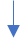 